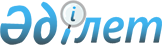 О внесении дополнений в постановление Правления Национального Банка Республики Казахстан от 31 марта 2001 года N 86 "Об условиях определения рейтинга и минимальном рейтинге для перестраховочной организации и страхового брокера - нерезидентов Республики Казахстан и утверждении перечня рейтинговых агентств"
					
			Утративший силу
			
			
		
					Постановление Правления Агентства Республики Казахстан по регулированию и надзору финансового рынка и финансовых организаций от 27 ноября 2004 года N 324. Зарегистрировано Министерством юстиции Республики Казахстан от 15 декабря 2004 года N 3284. Утратило силу - постановлением Правления Агентства Республики Казахстан по регулированию и надзору финансового рынка и финансовых организаций от 29 октября 2005 года N 384 (V053959)



     В целях совершенствования нормативных правовых актов, регулирующих деятельность страховых (перестраховочных) организаций, а также на основании ходатайства страховых (перестраховочных) организаций, Правление Агентства Республики Казахстан по регулированию и надзору финансового рынка и финансовых организаций (далее - Агентство) 

ПОСТАНОВЛЯЕТ

:




     1. Внести в 
 постановление 
 Правления Национального Банка Республики Казахстан от 31 марта 2001 года N 86 "Об условиях определения рейтинга и минимальном рейтинге для перестраховочной организации и страхового брокера - нерезидентов Республики Казахстан и утверждении перечня рейтинговых агентств" (зарегистрированное в Реестре государственной регистрации нормативных правовых актов Республики Казахстан под N 1503, опубликованное 7-20 мая 2001 года в изданиях Национального Банка Республики Казахстан "Казакстан Улттык Банкiнiн Хабаршысы" и "Вестник Национального Банка Казахстана" N 10 (207), с изменениями и дополнениями, внесенными постановлением Правления Национального Банка Республики Казахстан от 19 октября 2001 года N 414, зарегистрированным в Реестре государственной регистрации нормативных правовых актов Республики Казахстан под 
 N 1688 
, постановлением Правления Национального Банка Республики Казахстан от 4 июля 2003 года N 221, зарегистрированным в Реестре государственной регистрации нормативных правовых актов Республики Казахстан 
 под N 2418 
 и постановлением Правления Агентства Республики Казахстан по регулированию и надзору финансового рынка и финансовых организаций от 12 апреля 2004 года N 114, зарегистрированным в Реестре государственной регистрации нормативных правовых актов Республики Казахстан под 
 N 2824 
), следующие дополнения:



     пункт 2 дополнить подпунктом 1-1) следующего содержания: 



     "1-1) для перестраховочной организации - нерезидента Республики Казахстан рейтинг надежности, по классификации Российского рейтингового агентства "Эксперт-РА;";



     Приложение 1 дополнить пунктом 6 следующего содержания: 



     "6. Российское рейтинговое агентство "Эксперт-РА" (Российская Федерация)";



     абзац первый пункта 2 Приложения 2 дополнить словами ", или не ниже "А++" (по классификации Российского рейтингового агентства "Эксперт-РА)". 




     2. Настоящее постановление вводится в действие по истечении четырнадцати календарных дней со дня его государственной регистрации в Министерстве юстиции Республики Казахстан и действует до 1 января 2006 года.




     3. Департаменту надзора за субъектами страхового рынка и другими финансовыми организациями (Каримуллин А.А.):



     1) совместно с Юридическим департаментом (Байсынов М.Б.) принять меры к государственной регистрации в Министерстве юстиции Республики Казахстан настоящего постановления;



     2) в десятидневный срок со дня государственной регистрации в Министерстве юстиции Республики Казахстан довести настоящее постановление до сведения заинтересованных подразделений Агентства, страховых (перестраховочных) организаций и страховых брокеров.




     4. Департаменту по обеспечению деятельности Агентства (Несипбаев P.P.) обеспечить публикацию настоящего постановления в средствах массовой информации Республики Казахстан.




     5. Контроль за исполнением настоящего постановления возложить на заместителя Председателя Агентства Досмукаметова К.М.


     Председатель


					© 2012. РГП на ПХВ «Институт законодательства и правовой информации Республики Казахстан» Министерства юстиции Республики Казахстан
				